               2019-2020学年 高二化学主备材料（第二周）主备课题：化学反应中的热效应                                                     主备教师    许娟 20190904一、盖斯定律【思考】如何测定如下反应: C(s) + ½ O2(g) = CO(g) 的反应热△H1 ?【提问】①能直接测定吗？如何测？②若不能直接测，怎么办？【知识梳理】2、盖斯定律的概念，能用盖斯定律进行有关反应热的简单计算【概念解析】图形直观化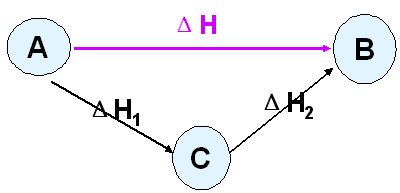 【例题讲解】教材P8 例2【自主归纳】根据盖斯定律求未知化学反应方程式的解题步骤【问题解决】教材P8 123已知① CO(g) + 1/2 O2(g) = CO2(g)  ;       ΔH1= －283.0 kJ/mol         ② H2(g) + 1/2 O2(g) = H2O(l) ;        ΔH2= －285.8 kJ/mol         ③C2H5OH(l) + 3 O2(g) =  2 CO2(g) + 3H2O(l);         ΔH3=-1370 kJ/mol试计算:④2CO(g)＋ 4 H2(g) =  H2O(l)＋ C2H5OH (l) 的ΔH4【小结】二、能源的充分利用【知识梳理】1、传统能源和新能源、一次能源与二次能源【知识梳理】2、标准燃烧热的概念以及理解【思考】燃烧放出的热量与标准燃烧热有什么不同？【知识梳理】3、热值的概念以及理解【对比】标准燃烧热与热值【练习补充】已知CH4(g) 、H2(g) 、C(s)的标准燃烧热分别为-890.3kJ/mol、-285.8kJ/mol和-393.5kJ/mol，求反应C(s)+2H2(g)=CH4(g)的反应热。【交流与讨论】完成第10页的“交流与讨论”，提出你的观点。【拓展延伸】针对我国能源利用现状，如何调整和优化能源结构的方向？ 一些新能源的利用三、教学手段与方法：        通过多媒体技术等抓住学生的注意力，同时结合讲授、分析、设疑引导来突出重点突破难点，我的教法为：讲授法、引导发现法、多媒体展示法。四、课时作业安排：    必修二P11~22    6~7   名校学案   校本作业